                                      Klub Českého horského psa, z.s.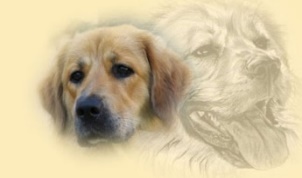                                    pořádá                              23. 9. 2023KLUBOVOU VÝSTAVU ČESKÝCH HORSKÝCH PSŮv autocampu Podroužek - NetoliceROZHODČÍ:	   Iveta NovákováPROGRAM:   Sobota 23.9.2023   		  8,30	- přejímka psů na KV 		  9,30	- Klubová výstava ČHP – posuzování v kruhu,			  soutěže – Nejlepší pár, Nejlepší chov. skupina		 15,00 – bonitace (po skončení KV)UZÁVĚRKY PŘIHLÁŠEK: 	uzávěrka:    15. 8. 2023uzávěrka:    31. 8. 2023Přihlášky 	- pouze elektronicky přes Dogoffice na www.cmku.cz - v případě problémů kontaktujte L. Sztymonovou,	                e-mail: kvchp2023@seznam.cz    +420 604 308 474 Výstavní poplatky uhraďte převodem na č. ú. klubu: 267029785/0300, variabilní symbol – vygeneruje dogoffice; do poznámky: výstavní poplatekTřídy: Rozdělení do tříd podle výstavního řádu ČMKU (uvedeny v přihlášce)Přeřazování ve třídách a storno přihlášek pouze do 2. uzávěrkyZadávané tituly a ocenění: BOB (nejlepší plemene), BOS (nejlepší opačného pohlaví), Klubový vítěz (pro psa a fenu zvlášť), BOJ (nejlepší mladý plemene), BOV (nejlepší veterán plemene)Nejlepší pár, Nejlepší chovatelská skupinaNa výstavě budou zadávána čekatelství: CAJC, CAC ČR, Res. CAC ČRUdělení titulů není nárokové. Účast na výstavě a přiznání titulu není podmíněno členstvím v Klubu ČHP.Soutěže: Součástí Klubové výstavy budou soutěže o Nejlepší pár a Nejlepší chovatelskou skupinu. Na tyto soutěže se není třeba hlásit předem, psi/feny nastoupí do výstav. kruhu po výzvě na konci výstavy (po ukončení posouzení jednotlivců).Soutěží se mohou zúčastnit pouze psi/feny posouzení na výstavě.Nejlepší pár – nastupují pes a fena v majetku jednoho majitele.Nejlepší chovatelská skupina – chovatelskou skupinu tvoří minimálně tři a maximálně pět jedinců plemene pocházející z jednoho chovu (= jedna CHS), kteří pocházejí z různých spojení (min. od dvou různých otců nebo matek). Tito jedinci nemusí být v majetku chovatele.Výstavní poplatky:Bez přiložení kopií obou stran průkazu původu nebude přihláška přijata!Pokyny pro vyplňování přihlášek:Za nesprávně vyplněnou přihlášku nebere pořadatel odpovědnost.Pes může být přihlášen pouze do jedné třídy. Třídu vítězů a pracovní je nutno doložit kopií certifikátu o přiděleném titulu, opravňujícím zařadit do této třídy.  V případě, že přihláška nebude obsahovat tyto doklady, bude pes přeřazen do třídy otevřené. Přijetím přihlášky podléhá vystavovatel všem ustanovením výstavního řádu ČMKU a těchto propozic.Přihlašování probíhá prostřednictvím on-line systému www.dogoffice.cz Každý uživatel musí mít v systému zřízen svůj osobní účet. V části MOJI PSI si založíte své psy a přiložíte k nim potřebné přílohy (u PP obě strany včetně strany, kde je uvedený majitel). Majitel zapsaný v PP musí být stejný, jako je jméno uživatele účtu v dogoffice tzn. pokud je pes ve spolumajitelství, musí být na stejná jména založen i účet v dogoffice. Založení účtu vám bude sloužit i pro přihlašování na další výstavy v ČR. Po úspěšné registraci vám přijde potvrzovací email. Po dokončené registraci vám systém vygeneruje variabilní symbol pro platbu. Přihláška je platná pouze v případě, že je zaplacená.Všeobecná ustanovení:Výstava je přístupná psům a fenám plemene český horský pes, kteří dosáhli v den výstavy stáří požadovaného pro zařazení do třídy. Pořadatel výstavy nezodpovídá za škody způsobené psem nebo vystavovatelem, ani za úhyn nebo ztrátu psa. Volné pobíhání psů není dovoleno. Kousaví psi musí být opatřeni náhubkem. Změny exteriéru psa, prováděné nadměrným lakováním, tónováním srsti a dlouhodobé vyvazování psů na stolech jsou zakázány. Z výstavy se vylučují háravé feny, feny ve vyšším stupni březosti, kojící feny a jedinci s operativním nebo jiným veterinárním zákrokem k odstranění vady v exteriéru psa. Pokud není v propozicích uvedeno jinak, platí ustanovení výstavního řádu ČMKU. V případě, že by se výstava nekonala z objektivních příčin, budou poplatky použity k uhrazení nákladů výstavy. Výstavní výbor může bez udání důvodu odmítnout přijetí přihlášky. Přeřadit psa nebo stornovat přihlášku lze jen do poslední uzávěrky.Podáním přihlášky vystavovatel souhlasí se zveřejněním své adresy v katalogu.Veterinární předpisy:Předvedená zvířata musí být označena identifikačním čipem a vybavena očkovacím průkazem nebo pasem pro malá zvířata, ve kterém je potvrzeno, že zvíře bylo očkováno proti vzteklině, psince a parvoviróze a je proti nim v imunitě. Protesty:Protest proti rozhodnutí rozhodčího není přípustný. Protestovat lze pouze z formálních důvodů porušení výstavních předpisů a propozic. Protest musí být podán písemně, současně se složením jistiny 500,- Kč pouze v průběhu výstavy. Nebude-li protest uznán, jistina propadá ve prospěch pořadatele výstavy.Neúčast na výstavě z jakýchkoliv příčin nebo odhlášení psa po 2. uzávěrce nemůže být důvodem k nároku na vrácení výstavních poplatků. Všechny údaje požadované přihláškou včetně příloh se vyplňují přímo v dogofficeTřídy: UBYTOVÁNÍ:Adresa:              Autocamp Podroužek                                      Petrův Dvůr 19, 384 11 Netolicehttp://www.autocamp-podrouzek.cz Rezervace ubytování telefonem, e-mailem i přes rezervační systém. 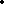 telefon:  606 793 430e-mail:  recepce@autocamppodrouzek.cz      neboautocamp-podrouzek@c-box.cz1. uzávěrka2. uzávěrkačlen KČHP/nečlenčlen KČHP/nečlenza 1. psa/fenu ve třídě mladých, mezitřídě, tř. otevřené, pracovní a vítězů400,- / 500,-600,- / 700,-za  dalšího psa/fenu ve třídě mladých, mezitřídě, tř. otevřené, pracovní a vítězů300,- / 400,-500,- / 600,-za psa/fenu ve třídě štěňat, dorostu, veteránů a čestné (při více psech nelze pro platbu využít jako 1.psa)300,- / 400,-500,- / 600,-štěňat*dorostu*mladých*mezitřída*otevřená*pracovní *vítězů*veteránů*čestná*4 – 6měsíců6 - 9 měsíců9 -18 měs.CAJC15 - 24 měs.CACod 15 měs.CACod  15 měs.CACod 15měs.CACod 8 letod 15měs.